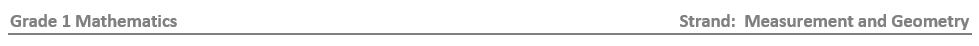 VDOE 2016 Mathematics Standards of Learning Curriculum Framework 2016: Grade One, p. 17										  1.8	The student will determine the value of a collection of like coins (pennies, nickels, or dimes) whose total value is 100 cents or less.1.8	The student will determine the value of a collection of like coins (pennies, nickels, or dimes) whose total value is 100 cents or less.Understanding the Standard Essential Knowledge and SkillsMany experiences with coins help students develop an understanding of money, such asdrawing pennies to show the value of a given coin (e.g., nickel, dime, or quarter);playing store and purchasing classroom objects, using play money (pennies);using skip counting to count a collection of like coins;representing the value of coins using a variety of organizers, such as five/ten frames or  hundreds charts, pictures; andtrading the equivalent value of pennies for a nickel, a dime, and a quarter, using play money.Counting coins is an application of unitizing.Unitizing is the concept that a group of objects can be counted as one unit (e.g., 10 pennies can be counted as 1 dime.)Counting money helps students gain an awareness of consumer skills and the use of money in everyday life.A variety of classroom experiences in which students manipulate physical models of money and count forward to determine the value of a collection of coins are important activities to develop competence with counting money.The last number stated represents the value of a collection of coins being counted. The student will use problem solving, mathematical communication, mathematical reasoning, connections, and representations toCount by ones to determine the value of a collection of pennies whose total value is 100 cents or less. Group a collection of pennies by fives and tens as a way to determine the value.  The total value of the collection is 100 cents or less.Count by fives to determine the value of a collection of nickels whose total value is 100 cents or less. Count by tens to determine the value of a collection of dimes whose total value is 100 cents or less. 